Cells and Mitosis Worksheet 2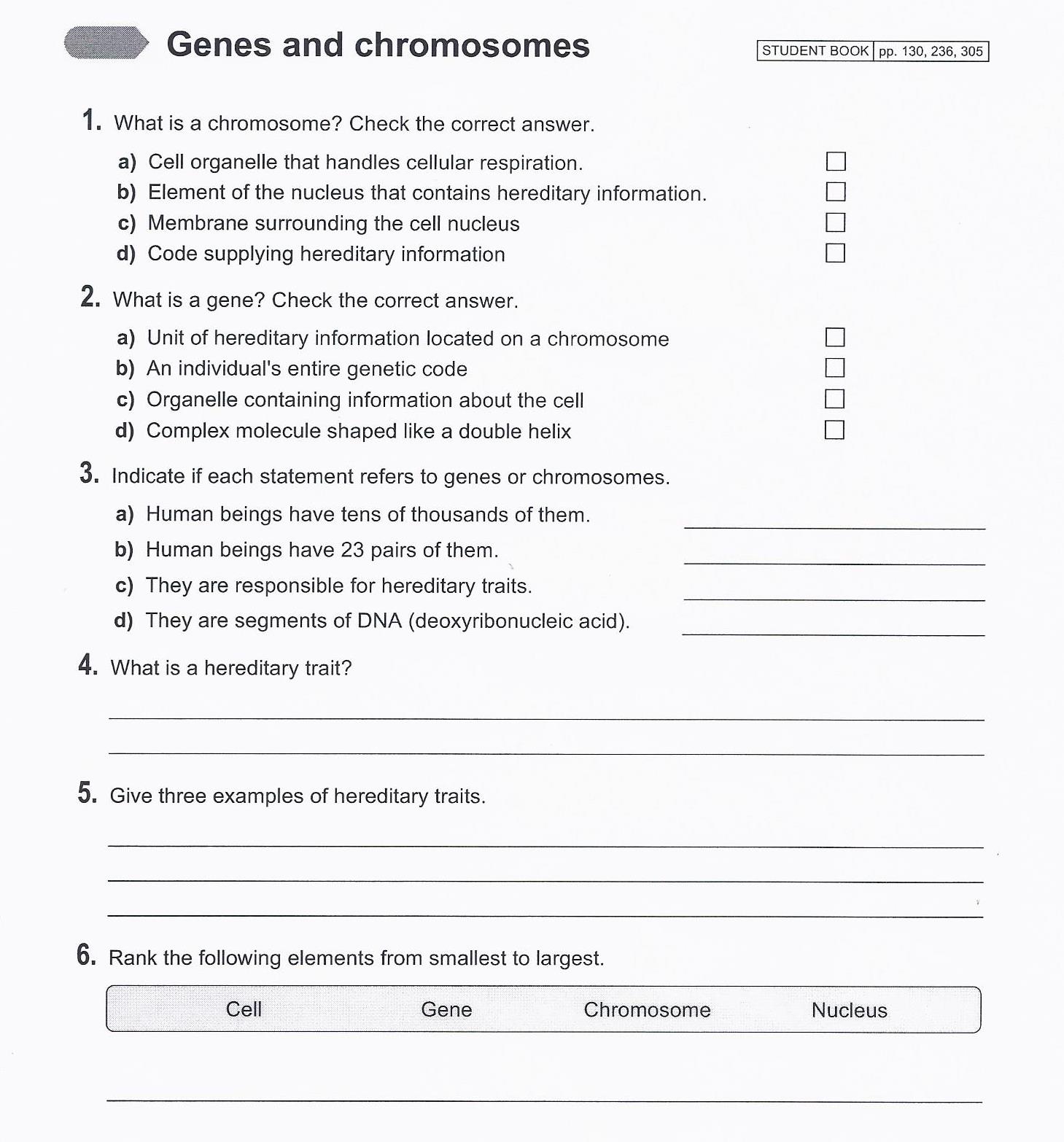 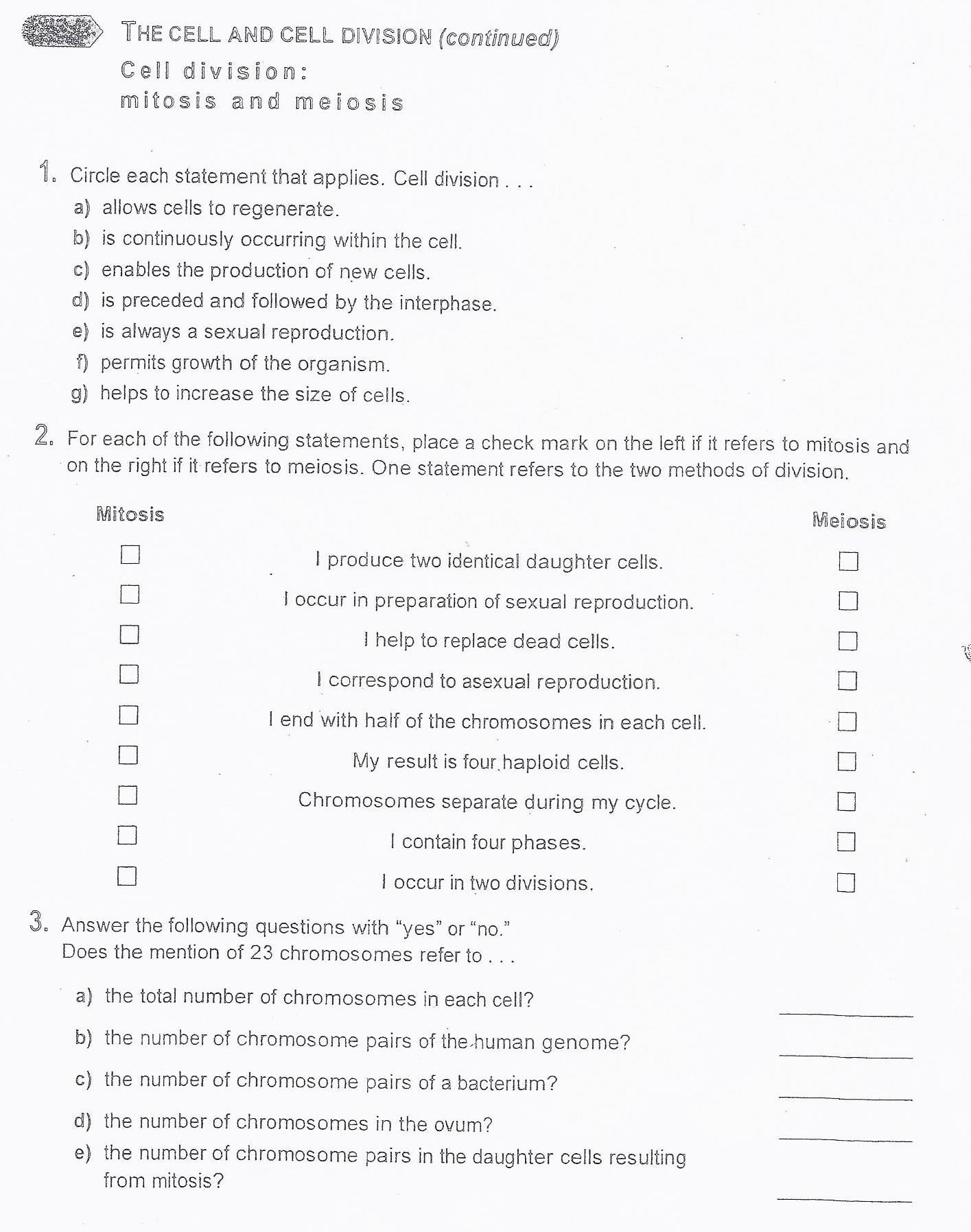 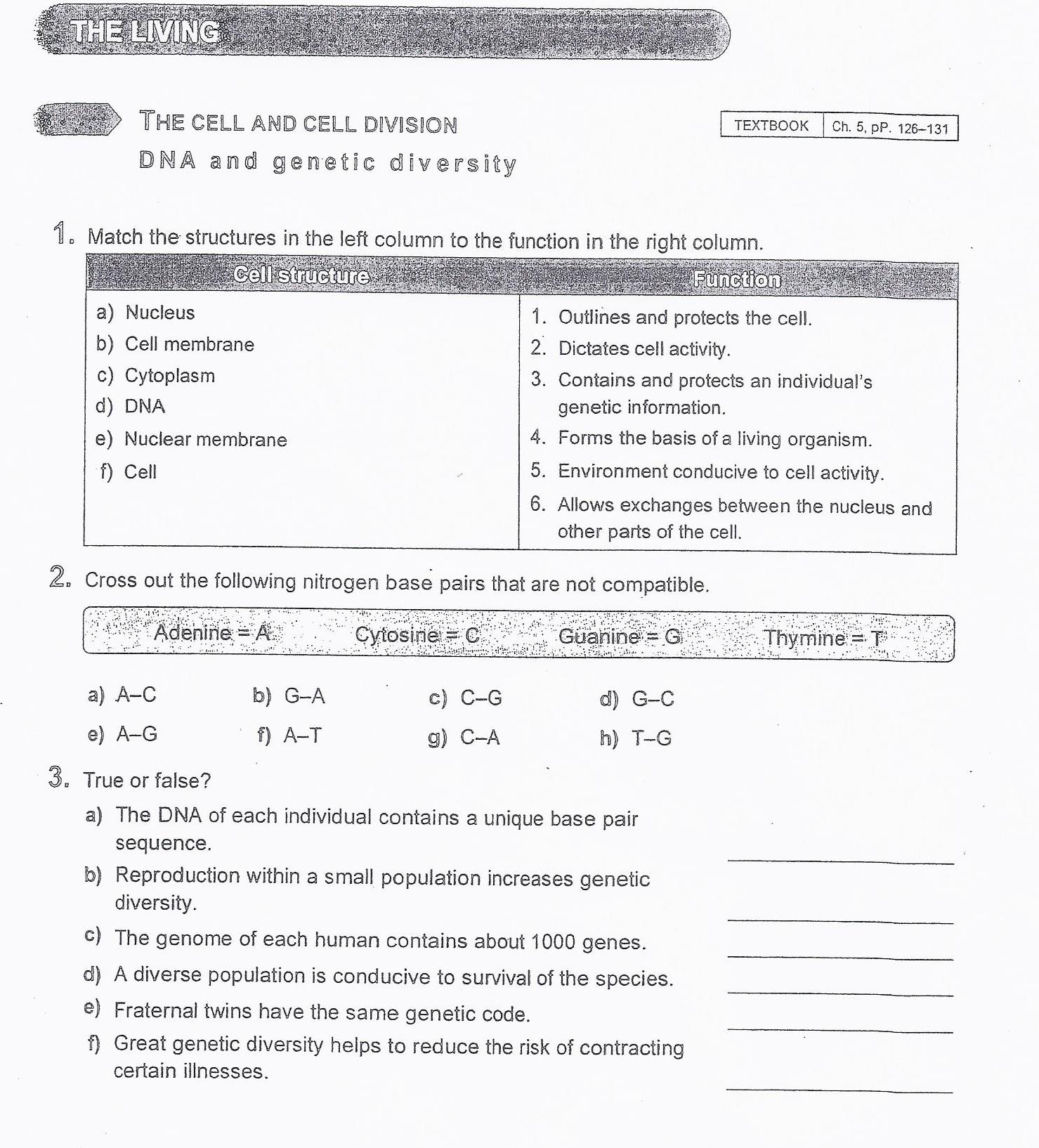 